This message was intended for: danarieves7600@gmail.com 

Update your preferences or Unsubscribe 
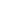 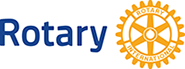 Risk ManagementThe U.S. Rotary Clubs and Districts Liability Insurance Program ("Program") provides general liability (GL) and directors' & officers'/employment practices liability (D&O/EPL) insurance coverage automatically to active U.S. Rotary Clubs & Districts. Dear current and incoming U.S. Rotary club officers:

This short message is to advise you about the 2019-20 insurance assessment rates (annual insurance premiums per member). The insurance assessment rates will be charged on the July Club Invoice. 

These assessments fund the $250,000 self-insured retention of every general liability claim and $25,000 deductible of every directors’ and officers’/employment practices liability (D&O/EPL) claim, and the cost of the commercial insurance, under the U.S. Rotary Club & District Liability Insurance Program. The assessment amounts are prepared annually by an actuary and depend on claims activity per state, funding needs of the self-insured retention, the cost of commercial insurance, and credit for past claims history. The assessment rates by state and per member are shown below.

General liability insurance assessments have increased by 9% within each tier due to an increase in the insurance costs, while the cost of D&O insurance assessments has dropped slightly, mainly due to a higher premium credit.  
 Insurance Website: See below for information on how to access the website set up for U.S. Rotarians. 
Regards, 
Rotary Risk Management Team

Contact Information  